Zpráva o činnosti a hospodaření za rok 2016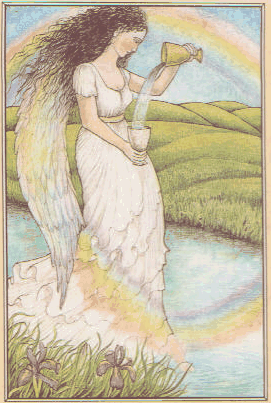 Domov pro seniory Iris,Ostrava - Mariánské Hory, příspěvková organizaceIČ:  70 63 18 24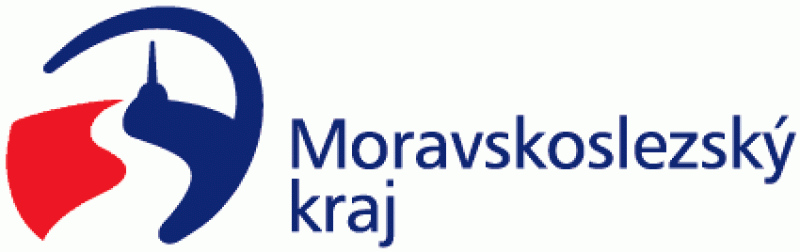 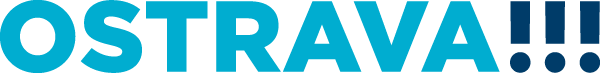 A.  Úvod Domov pro seniory Iris (dále jen Domov) poskytuje klientům nepřetržitou pobytovou službu, zahrnující především ubytování, stravování, pomoc při zvládání běžných činností a zdravotní péči. Provoz Domova je hrazen z dotace Moravskoslezského kraje, z dotace zřizovatele a z vlastních výnosů. Podrobné údaje jsou uvedeny ve druhé části.Služba je určena dvěma skupinám osob: Osobám se sníženou soběstačností zejména z důvodu věku, které jsou v nepříznivé sociální situaci a potřebují péči a podporu jiné osoby. Druhou skupinou jsou osoby v nepříznivé sociální situaci starší 40 let, které jsou z důvodu zdravotního stavu těžce či úplně závislé na pravidelné pomoci druhé osoby a tato pomoc jim nemůže být z jakéhokoliv důvodu zajištěna jinak.  Sociální služba je poskytována na smluvním základě a je individuálně plánována. Domov je členěn na čtyři oddělení. Celková kapacita je 104 osob, z toho  29 mužů. Klienti jsou ubytováni na  jednolůžkových a dvoulůžkových pokojích. Počet žadatelů o službu několikanásobně převyšuje možnosti okamžitého přijetí, proto je vytvářena evidence žadatelů. Žádosti jsou na základě provedeného sociálního šetření obodovány dle uveřejněných kritérií a po uvolnění místa komise sestavuje aktuální pořadník žadatelů. Domov intenzivně spolupracuje s dobrovolnickým centrem Adra. Předmětu činnosti je věnována třetí část zprávy.B.  Výsledky  hospodařeníVe druhé části jsou uvedeny přehledy o hospodářských ukazatelích roku 2016, včetně porovnání s předcházejícími roky. Část je členěna na osm kapitol: Základní ukazatelé. Náklady. Výnosy. Neinvestiční příspěvky na provoz. Investice. Zkrácená rozvaha. Hospodaření s fondy. Rozbor mezd.Komentáře ke konkrétním ekonomickým ukazatelům jsou uváděny pro přehlednost hned za tabulkovou částí v jednotlivých kapitolách. V tabulkách kapitoly 1. až 4. jsou údaje „hlavní činnost, hospodářská činnost a celkem“ sjednoceny, protože Domov provádí pouze hlavní činnost.Ekonomická část zprávy je doplněna čtyřmi přílohami: č. 1 - Rozvaha, č. 2 - Výkaz zisku a ztráty,č. 3 - Příloha k účetní závěrce a č. 4 - Inventarizační zápis.Základní ukazatelé hospodaření organizace (v tis. Kč)1.1 Základní ukazatelé hospodaření za sledované období a meziroční srovnání 											         v tis. KčZlepšeného hospodářského výsledku dosáhl Domov především zvýšením výnosů z úhrad od klientů proti plánu. V roce 2015 byly provedeny dvě úpravy závazného ukazatele: Usnesení ZMO č. 330/ZM 1418/5 zvýšilo neinvestiční příspěvek o 372 tis. Kč na navýšení osobních nákladů z rozpočtu města.Druhým usnesením ZMO č. 477/ZM14186 byl zvýšen investiční příspěvek o 310 tis. Kč. Příspěvek byl určen na pořízení termotiskárny na značení prádla, odsávačky hlenů, přístroje CRP a na úpravu prosklení bočních vchodů objektu. 1.2 Základní ukazatelé hospodaření – srovnání za období 2012 – 2016Procento soběstačnosti pokleslo o jeden bod, ale dlouhodobě se pohybuje nad 60 %Náklady (v tis Kč)2.1   Náklady za sledované období a meziroční srovnáníV položce 54x Ostatní náklady Plán je uveden bez úprav. V roce 2015 byly celkové náklady o 900 tis. Kč vyšší než roce 2014. Nárůst byl ve všech významných položkách, mimo energie. Ve spotřebě materiálu jsou účtovány např. potraviny (3 076 tis. Kč), všeobecný materiál (1 154 tis. Kč), OOPP (69 tis. Kč), prádlo (110 tis. Kč), PHM (17 tis. Kč) apod. Náklady na energie poklesly v důsledku mírné zimy. Položka Opravy a udržování byla čerpána např. různými stavebními úpravami a opravami, vč. malování (cca 220 tis. Kč), opravami podlah (50 tis. Kč), či nákupem čtyř náhradních sprchových van (140 tis Kč). V položce jsou rovněž zahrnuty opravy technologií - např. opravy kuchyňských strojů si vyžádaly 35 tis. Kč a opravy praček a kotlů 33 tis. Kč.. V ostatních službách jsou účtovány např. veškeré revize (asi 102 tis. Kč), odvozy odpadů (93 tis. Kč), náklady na vzdělávání (285 tis. Kč), poplatky za telefony (32 tis. Kč), softwarové služby (126 tis. Kč) či audit hospodaření (23 tis. Kč). Na čerpání účtu se rovněž projevily některé dodávky, spojené s montážní prací – např. doplnění ochranných plastových prvků (60 tis. Kč), instalace nových požárních dveří a jejich ovládání (73 tis. Kč) či výměna výdejních oken v kuchyni (32 tis. Kč).U osobních nákladů došlo ke zvýšení v důsledku zákonného zvýšení platových tarifů. Číslo účtu 54x zahrnuje např. odškodnění úrazu (21 tis Kč) či akce klientů (cca 20 tis. Kč). Účet 558 byl čerpán např. rozšířením systému přivolávacích zařízení pro klienty (147 tis. Kč).2.2	Srovnání nákladů za období 2012 - 2016											   V tis. KčVýnosy (v tis. Kč)3.1   Výnosy za sledované období a meziroční srovnáníNejvýznamnějšími výnosy jsou smluvní platby klientů za stravu, pobyt a poskytování péče (PnP) a platby zdravotních pojišťoven. Účet 602 je naplňován také stravným zaměstnanců (287 tis. Kč) a příjmy za poskytování fakultativních služeb klientům (4 tis. Kč). Tyto výnosy meziročně vzrostly – mírný pokles je pouze u výnosů za stravu a pobyt klientů, způsobený zvýšením počtu klientů, odkázaných na dávky v hmotné nouzi (v roce 2015 se jednalo o 8 osob).3.2	Srovnání výnosů za období 2012 – 2016Neinvestiční příspěvek (v Kč)Neinvestiční příspěvek za sledované období a meziroční srovnání  v kč na 2 desetinná místa4.2  Srovnání neinvestičních příspěvků za období 2012 – 20165.	Investice5.1	Investice za sledované období a meziroční srovnání (v Kč) Podlahy na B3 104 897,- Kč a předláždění chodníku 157 218,20 KčZ příspěvku zřizovatele ve výši 310 tis Kč organizace nakoupila termotiskárnu na značení prádla, odsávačku hlenů a přístroj CRP a provedla stavební  úpravu prosklení bočních vchodů objektu. V roce 2015 byl zakoupen služební vůz, na který zřizovatel poskytl příspěvek 500 tis. Kč v předchozím roce.Použití IF organizace je popsáno v kapitole 7.5.2  Srovnání investic za období 2012 – 20166. Zkrácená rozvaha 6.1 Přehled aktiv a pasiv ve sledovaném období (v Kč) Vloženo 17.2.2017Pohledávky za odběrateli : 328 966,46 Kč včetně VZPKrátkodobé poskytnuté zálohy : 503 042,- Kč ( voda 371 000 Kč, elektřina 123 241,- Kč)Pohledávky za zaměstnanci : 125 481 půjčky FKSPPříjmy příštích období : 147 194 KčKrátkodobé Závazky : 3 449 290,34 Kčsociální zabezpečení: 530 052 Kčzdravotní pojištění : 228 142 Kčvýdaje příštích období : 293 563dohadné účty pasivní : 456 700,- Kčostatní krátkodobé závazky ú378 1 762 904 Kč ( mzdy zaměstnanců na účty k proplacení, deponované prostředky klientů, závazky ke klientům)Většina pohledávek organizace k 31. 12. 2015 tvoří jen pohledávky do lhůty splatnosti - např.  provozní zálohy činí asi 374 tis. Kč a půjčky FKSP přibližně 98 tis. Kč.Výjimkou je pohledávka za VZP za rok 2012 ve výši 169 000 Kč. Jedná se o nedoplatek za únor až prosinec, kdy pojišťovna hradila jen zálohy, ale ne vykázanou péči. K dohodě s VZP o doplacení nedošlo a byla podána žaloba na zaplacení dluhu. V průběhu roku 2015 proběhla soudní jednání, ale pravomocný rozsudek vydán nebyl.Závazky organizace k 31. 12. 2015 v celkové výši 3 455 158,53 Kč tvoří pouze krátkodobé závazky do lhůty splatnosti. Většina těchto závazků souvisí s platy zaměstnanců a zákonným pojištěním. Závazky vůči klientům tvoří vrátky za pobyt mimo Domov za prosinec (20 tis. Kč), deponované prostředky z nevyřízených pozůstalostí (přibližně 66 tis. Kč) a uschované hotovosti klientů (přibližně 285 tis. Kč).  6.2 Srovnání aktiv a pasiv ve sledovaném období (v tis Kč)7. Hospodaření s fondy (v tis. Kč)Hospodaření s fondy ve sledovaném období Použití jednotlivých fondů je nejprve popsáno a pak sestaveno do tabulky.Fond odměn zůstal v roce 2015 beze změn. FKSP  byl využíván v souladu s platnou KS k příspěvkům na stravování, k poskytování darů k výročím, půjčkám a k poskytování příspěvku na penzijní připojištění zaměstnanců.Rezervní fond – účet 413 byl usnesením č.395/ZM 1418/6 posílen ze zlepšeného hospodářského výsledku za rok 2014. Fond nebyl během roku 2015 čerpán.Rezervní fond – účet 414 byl tvořen  účelově určenými finančními dary. Z účtu byly zaplaceny pořádané kulturní akce pro klienty a sítě proti hmyzu do pokojů klientů (45 tis. Kč).Z Investičního fondu byl zakoupen služební vůz Ford Tourneo Connect (470 tis. Kč), multifunkční varný kuchyňský stroj Frima (500 tis. Kč). Z fondu byla rovněž financována instalace umyvadel, vody a odpadů v některých pokojích klientů (102 tis. Kč). Do fondu byl zapojen výnos z prodeje starého služebního vozu (53 tis. Kč).9.2	Srovnání jednotlivých fondů za období 2012 – 2016 Doplnění dále uvedené tabulky obsahuje použití investičního fondu v minulých letech.2011 sprchová křesla Carendo 2x (211 tis. Kč) – doplatek k poskytnuté dotaci KÚ MSK2012 konvektomat (222 tis. Kč), telef. ústředna (49 tis. Kč), ekofinišer (47 tis. Kč), úprava  terasy(60 tis. Kč)2013 ochranné prvky (51 tis. Kč)2014 kuchyňský stolní kráječ (73 tis. Kč)8.Rozbor mezdV roce 2015 se fyzický počet zaměstnanců přiblížil k plánovanému a schválenému počtu, ale skutečný přepočtený počet zaměstnanců poklesl. S ohledem na dlouhodobé nemocenské byly zvýšeny některé částečné pracovní úvazky. 8.2. Ukazatel mezd zaměstnanců - účet 521( v tis Kč)OON byly čerpány uzavřením dohod o činnosti, především na vrátnici.8.3. Ukazatel průměrné mzdy (v Kč)8.4. Míra fluktuace zaměstnancůMíra fluktuace : 11,42 % v roce 2016Míra fluktuace dosáhla 8,16 % a stále mírně stoupá (2013 - 4,75 %, 2014 – 6,98 %).Průměrné procento pracovní neschopnosti v roce 2015 také mírně stouplo na 9,38 %, což odpovídá 15 945 hodinám nemoci. C.  PŘEHLED ČINNOSTI Třetí část zprávy obsahuje především informace o činnosti Domova a je členěna na tři kapitoly: Vybrané sociální údaje. Uložené úkoly. Kontrolní činnost. Doplňují ji dvě přílohy: č. 5 – Zhodnocení plánu činnosti za rok 2014 vč. vyjádření odvětvového odboru a č. 6 – Zápisy z hodnocení hospodaření a činnosti za rok 2014 a I. pololetí 2015.Vybrané sociální údaje Domov má zaregistrovánu pouze službu dle § 49 zákona č. 108/2006 Sb., tj. domov pro seniory. Jak již bylo uvedeno, služba je určena dvěma skupinám: Osobám se sníženou soběstačností zejména z důvodu věku, v nepříznivé sociální situaci a potřebující péči a podporu jiné osoby. Druhou skupinou jsou osoby v nepříznivé sociální situaci starší 40 let, které jsou z důvodu zdravotního stavu těžce či úplně závislé na pravidelné pomoci druhé osoby a tato pomoc jim nemůže být z jakéhokoliv důvodu zajištěna jinak.  Zájemci o službu jsou informováni prostřednictvím informačních letáčků a průběžně aktualizovaných webových stránek a informace jsou rovněž uvedeny v informačním průvodci Statutárního města Ostravy (Komunitní plánování sociálních služeb Ostrava). Každou první středu v měsíci jsou dny otevřených dveří od 9.00 do 11.00 hodin a od 14.00 do 16.00 hodin. V této době poskytují sociální pracovníci zájemcům potřebné informace a v případě zájmu je provedou domovem. Vzhledem k tomu, že organizace má stále zaregistrovánu a poskytuje jen službu podle § 49 (domov pro seniory), jsou v následující tabulce uvedeny všechny požadované údaje komplexně. Údaje sledujeme a uvádíme dlouhodobě, a proto je zde navíc uveden počet klientů, omezených ve svéprávnosti.Vloženo 17.2.20172 klienti mimo ostravu : p. Chalupa Hlučín                                         p. Rudolfová Dobroslavice* K  31. 12. 2015 byli ze tří mimoostravských klientů dva z Hlučína a jeden z Osoblahy, kteří byli přijati v rozmezí let 2010 -2013Uložené úkolyPři projednávání výsledků hospodaření za předešlá období neuložila rozborová komise organizaci žádné úkoly, prioritou je realizace přístavby objektu. Tuto přístavbu, stejně jako vnitřní vybavení, zajistil investiční odbor MMO. Stavba byla ukončena 09/15 a interiéry dodány koncem roku. Doporučení komise samosprávným orgánům města se týkalo převedení zlepšeného výsledku hospodaření za rok 2014 do Rezervního fondu. Rozhodnutím Zastupitelstva města č. 395/ZM 1418/6 bylo do RF převedeno 102 tis. Kč.3.	Kontrolní činnost3.1  Kontrolní činnost vnitřníPravidelnou kontrolní činnost vykonávají vedoucí zaměstnanci Domova. V  roce 2015 byla kontrolní činnost prováděna na základě interních směrnic č. 2/09 o kontrolní činnosti, č. 8/11 o účetnictví a č. 10/11 o účtování majetku klientů. Závažné nedostatky nebyly zjištěnyKromě běžných kontrol bylo provedeno 173 kontrol s  písemným záznamem: ředitel provedl 52 kontrol, vedoucí sociálního úseku šest, vedoucí provozně-ekonomického úseku 12, vedoucí stravovacího úseku 70 kontrol a vedoucí sociálně - zdravotního úseku 33.3.1  Kontrolní činnost externíKontrola OIAK MMO ve dnech 23. 2. - 20. 3. nezjistila žádné významné nedostatky. Drobné chyby byly ihned odstraněny (např. rozlišení darů od bonusů a jejich účtování).OSSZ Ostrava zkontrolovala dne 27. 2. plnění povinností organizace v nemocenském pojištění, důchodovém pojištění a odvodech pojistného. Bez závad.KHS MSK provedla dne 17. 6. kontrolu stravovacího úseku. Jedinou nálezem bylo drobné olupování omítky.KHS MSK provedla dne 10. 7. kontrolu používání žíravin, Některé nově používané ještě nebyly schváleny KHS. Náprava byla provedena neprodleně, pokuta uložena nebyla.Odvětvový odbor provedl dne 27. 10. veřejnosprávní kontrolu funkčnosti vnitřního systému kontrol. Kontrola doporučila novelizovat směrnici pro účetnictví a úpravu limitu pro veřejné zakázky malého rozsahu. Doporučení bylo akceptováno a provedeno.Zpracovali: Ing. Richard Tomis, Mgr. Svatava Kolářová, RNDr. Oldřich ŠeremekOstrava, březen 2016příloha č. 6Zápisy z hodnocení hospodaření a činnosti příloha č. 5Vyhodnocení plánu činnosti příloha č. 4Inventarizační zápispříloha č. 1Rozvahapříloha č. 2Výkaz zisku a ztrátypříloha č. 3PřílohaUkazatelPlán2016Skutečnost k 31. 12. 2016%plněníPorovnáníPorovnáníUkazatelPlán2016hlavní činnost(celkem)%plněnískutečnostk 31. 12. 2015index2016/2015  Náklady celkem35 96038 134106%35 6171,07  Výnosy celkem bez příspěvku 20 46423 139113%21 7071,07  Ztráta15 49614 99597%13 9101,07  Provozní příspěvek15 49614 99597%14 0411,07  Zlepšený (zhoršený) HV 00-131-  % soběstačnosti57%61%-61 %-Ukazatel20122013201420152016  Náklady celkem34 59934 34834 73835 61738 134  Výnosy celkem bez příspěvku 21 16021 84221 69521 70723 139  Ztráta-13 439-12 506-13 043-13 910-14 995  Provozní příspěvek13 69912 81713 14514 04114 995  Zlepšený (zhoršený) HV 2603111021310  % soběstačnosti61 %64 %62 %61 %61%Číslo    účtuNázev  položkyPlán2016   Skutečnost k 31. 12. 2016%plnění   Skutečnost   k 31. 12. 2015Index16/15Číslo    účtuNázev  položkyPlán2016hlavní činnost   (celkem)%plněníhlavní činnost    (celkem)Index16/15 Spotřebované nákupy6 9876 69096%6 5461,02501   spotřeba materiálu 4 2734 805112%4 6411,04502   spotřeba energie 2 7141 88569%1 9050,99503spotřeba jiných neskl. dodávek00-0-504   prodané zboží00-0 Služby1 1062 502226%1 8241,37511     opravy a udržování 3801 480389%4933,00512     cestovné353497%440,77513     náklady na reprezentaci3267%21,00518     ostatní služby 688986143%1 2850,77             z toho: honoráře00-0- Osobní náklady27 16527 461101%26 3351,04521     mzdové náklady19 99720 224101%19 4601,04524     zákonné sociální pojištění6 7486 836101%6 5681,0452x     zákonné sociální náklady42040195%3071,3153x Daně a poplatky011-210,5254x Ostatní náklady0126-442,86551 Odpisy6021 160193%5891,97558 Náklady z DDHM100184184%2570,72557 Finanční náklady00-1-591 Daň z příjmů00-0- Náklady celkem35 96038 134106%35 6171,07Název  položkyNázev  položky20122013201420152016 Spotřebované nákupy6 8156 5236 6356 5466690501   spotřeba materiálu 4 7974 4154 6574 6414805502   spotřeba energie (ú 502) 2 0182 1081 9781 905188550300000504   Prodané zboží00000 Služby1 1811 2871 3311 8242502511     opravy a udržování 4896207554931480512     cestovné2123324434513     náklady na reprezentaci11122518     ostatní služby 6706435431 285986             z toho: honoráře00000 Osobní náklady25 32525 06925 65426 33527 461521     mzdové náklady18 69618 53818 95819 46020 224524     zákonné sociální pojištění6 3426 2576 4216 5686 83652x     Zákonné sociální náklady28727427530740153x Daně a poplatky5939100211154x Ostatní náklady23686644126551 Odpisy8695115185891160558 Náklady z DDM32785143425718456x Finanční náklady00010591 Daň z příjmů00000 Náklady celkem34 59934 34834 73835 61738134Číslo    účtuNázev položkyPlán2016  Skutečnostk 31. 12. 2016%plnění  Skutečnost k 31. 12. 2015Index16/15Číslo    účtuNázev položkyPlán2016hlavní činnost (celkem)%plněníhlavní činnost    (celkem)Index16/15  Výnosy z vlastních výkonů a zb.20 00521 77710920 7231,05601    výnosy z prodeje výrobků 0602    výnosy z prodeje služeb 20 00521 77710920 9231,04          strava a pobyt klientů9 3609 9181069 5251,04          za péči10 07210 0721139 4901,06          od zdravotních pojišťoven1 4801 4961011 6120,93          ostatní2652891092910,99603    výnosy z pronájmu02-50,4604    výnosy z prodaného zboží00-0-  Ostatní výnosy45913622977831,7464x    pokuty a penále (účty 641 a 642)000-64x    výnosy z prodeje (účty 644 až 647)000-648    čerpání fondů0171842,04649    ostatní výnosy z činnosti45911912596991,70            z toho nekryté odpisy zřizovatelem4599412054412,1366x  Finanční výnosy00-1-Výnosy celkem bez příspěvků20 46423 13911321 5071,0867x  Výnosy z transferů15 49614 9959714 0411,07Výnosy celkem35 96038 13410635 5481,07Název  položkyNázev  položky20122013201420152016  Výnosy z vlastních výkonů a zb.19 83620 78120 49220 72321 777601    výnosy z prodeje výrobků 00000602    výnosy z prodeje služeb 19 83120 77920 48620 91821 777          strava a pobyt klientů9 2569 493 9438 9 5259 918          za péči8 6409 2229 1849 49010 072          od zdravotních pojišťoven1 6871 7901 5841 6121 496          ostatní248 274280291289603    výnosy z pronájmu5 2652604    výnosy z prodaného zboží00000  Ostatní výnosy1 3101 0441 1967831 36264x    pokuty a penále (účty 641 a 642)0000064x    výnosy z prodeje (účty 644 až 647)00000648    čerpání fondů28647366684171649    ostatní výnosy z činnosti1 0245715306991 191            z toho nekryté odpisy zřizovatelem67643442644194166x  Finanční výnosy1317 710Výnosy celkem bez příspěvků21 15921 84221 69521 50723 13967x  Výnosy z transferů13 70012 81713 14514 04114 995Výnosy celkem34 85934 65934 84035 54838 134Druh příspěvkuPlán 2016Skutečnost k 31. 12. 2016Skutečnost k 31. 12. 2016Skutečnost k 31. 12. 2016PorovnáníPorovnáníDruh příspěvkuPlán 2016Přijato(a)Čerpáno(b)Rozdíl  (a-b)skutečnostk 31. 12. 2015Index16 / 15 Od zřizovatele 9 474 000,009 474 000,009 531 002,33-57 002,339 125 975,601,04     provozní příspěvek9 331 000,009 331 000,009 331 000,000,008 997 000,001,04     příspěvek na odpisy   143 000,00143 000,00200 002,33-57 002,33128 975,601,55     účelový příspěvek0,000,000,000,000,00-     účelové příspěvky z min. let0,000,000,000,000,00- Prostřednictvím zřizovatele6 022 000,005 455 000,005 455 000,-0,004 906 000,001,11     ze státního rozpočtu   6 022 000,005 455 000,005 455 000,-0,004 906 000,001,11     z rozpočtu krajského úřadu  0,000,000,000,000,00-     z rozpočtu RRRS0,000,000,000,000,00- Od jiných subjektů 0,000,000,000,000,00-     městské obvody0,000,000,000,000,00-     úřad práce0,000,000,000,000,00-     ostatní0,000,000,000,000,00-Proúčtování odpisů dle ČÚS 7080,000,009 289,20-9 289,209 289,201,00 Účet 672 celkem15 496 000,0014 929 000,0014 995 291,53-66 291,5314 041 264,801,07Název  položky20122013201420152016 Od zřizovatele 8 939 6418 841 7129 130 7179 125 9769 531 002     provozní příspěvek8 667 0008 746 5009 047 8198 997 0009 331 000     příspěvek na odpisy   192 80377 21282 898128 976200 002     účelový příspěvek79 83818 000000,00 Prostřednictvím zřizovatele4 760 0003 975 0004 004 8004 906 0005 455 000     ze státního rozpočtu   4 760 0003 975 0004 004 8004 906 0005 455 000     z rozpočtu krajského úřadu  00000     z rozpočtu RRRS Moravskoslezsko00000 Od jiných subjektů 00000     městské obvody00000     úřad práce00000     ostatní00000Proúčtování odpisů dle ČÚS 708009 2899 2899289 Účet 672 celkem13 699 64112 816 71213 144 80614 041 28514 995 292Pořízené investicePlán 2016Skutečnost k 31. 12. 2016Skutečnost k 31. 12. 2016Skutečnost k 31. 12. 2016PorovnáníPorovnáníPořízené investicePlán 2016přijatoproinv.rozdílskutečnostk 31. 12. 2015Index16 / 15 Z příspěvků od zřizovatele 1 903000,00634 777,451268222,551 366 578,680,46     sledovaného období1 903000,00634 777,451268 222,55456 232,941,39     převedených z minulých let   000910 345,74- Z dotací prostřednictvím zřizovatele0000-     ze státního rozpočtu   0000-     z rozpočtu krajského úřadu  0000-      z rozpočtu RRRS Moravskoslezsko0000- Z ostatních zdrojů investičního fondu730 000,00000- Pořízené investice celkem 2 633000,0001998222,251 366 578,680,46Vloženo 17.2.2017přijato : příspěvek na odpisy ve výši 143 000,- Kč + přísp. SMO na předláždění ( loterie) 330 000,- Kč, inv. Příspěvek na vnější omítky 800 000,-  Vloženo 17.2.2017přijato : příspěvek na odpisy ve výši 143 000,- Kč + přísp. SMO na předláždění ( loterie) 330 000,- Kč, inv. Příspěvek na vnější omítky 800 000,-  Vloženo 17.2.2017přijato : příspěvek na odpisy ve výši 143 000,- Kč + přísp. SMO na předláždění ( loterie) 330 000,- Kč, inv. Příspěvek na vnější omítky 800 000,-  Vloženo 17.2.2017přijato : příspěvek na odpisy ve výši 143 000,- Kč + přísp. SMO na předláždění ( loterie) 330 000,- Kč, inv. Příspěvek na vnější omítky 800 000,-  Vloženo 17.2.2017přijato : příspěvek na odpisy ve výši 143 000,- Kč + přísp. SMO na předláždění ( loterie) 330 000,- Kč, inv. Příspěvek na vnější omítky 800 000,-  Vloženo 17.2.2017přijato : příspěvek na odpisy ve výši 143 000,- Kč + přísp. SMO na předláždění ( loterie) 330 000,- Kč, inv. Příspěvek na vnější omítky 800 000,-  Vloženo 17.2.2017přijato : příspěvek na odpisy ve výši 143 000,- Kč + přísp. SMO na předláždění ( loterie) 330 000,- Kč, inv. Příspěvek na vnější omítky 800 000,-  a výměnu dveří 630 000 Kč, převod RF z VH 730 000,- KčProinvestováno z účtu 416 0420 Kč 135 193,- Kč na pořízení kotle Elektrolux, z účtu 416 0421 výměna dveří B3 237469,25 Kč, Název  položky20122013201420152016 Z dotací a příspěvků od zřizovatele 378 63351 112250 7001 366 579634 777 Z dotací a příspěvků prostřednictvím zřizovatele00000     ze státního rozpočtu   00000     z rozpočtu krajského úřadu  00000     z rozpočtu RRRS Moravskoslezsko00000 Z ostatních zdrojů investičního fondu00000 Pořízené investice celkem 378 63351 112250 7001 366 579634 777AktivaStav k 1. 1. 2016PřírůstekÚbytekStav k 31. 12. 2016AktivaStav k 1. 1. 2016PřírůstekÚbytekStav k 31. 12. 2016 Dlouhodobý nehmotný majetek087 926,90087 926,90 Oprávky k dl. nehmotnému majetku0087 926,90-87 926,90 Dlouhodobý hmotný majetek11 040 687,1774 116 972,3385 157 659,50 Oprávky k dl. hmotnému majetku0046 161 102,93-46 161 102,93 Zásoby celkem284 195,2509 739,16274 456,09 Pohledávky celkem961 309,86294 269,4501 255 579,31                   účet 3460000                   účet 34829 975,6057 002,3329 975,6057 002,33 Finanční majetek celkem4 893 846,41934 653,9705828 500,38 Ostatní0000 Aktiva celkem17 180 038,6975 433 822,6546 258 768,9946 355 092,35PasivaBěžné období PasivaBěžné období  Majetkové fondy celkem39 136 089,77 Finanční a peněžní fondy 3 769 796,34 Výsledek hospodaření-84,10 Rezervy, dlouhodobé závazky0 Krátkodobé závazky celkem3 449 290,34                    účet 3470                    účet 3490 Bankovní výpomoci a půjčky0 Ostatní0 Pasiva celkem46 355 092,35Aktiva a pasiva20122013201420152016      Aktiva celkem 17 02216 49316 42917 18046 355            v tom pohledávky1 1021 1121 1169611 256      Pasiva celkem17 02216 49316 42917 18046 355            v tom závazky3 2493 1633 1843 4553 449      Výsledek hospodaření 2603111021310Fond odměnFKSPRezervní fond účet 413Rezervní fond účet 414Investiční fond Počáteční stav k 1. 1. 2016770 66975217844  Zdroje celkem:0300131452 699         ze zlepšeného VH131         z darů45         z dotací1 760         základní příděl 300         z odpisů209         z jiných fondů730         ostatní    Použití celkem:028486338635    k provozním účelům( DDHM)133         na účely FKSP284         do jiných fondů730         na investice635         odvod zřizovateli         proúčtování odpisů   Ostatní ( akce klientů, bonusy)38 Konečný stav k 31. 12. 2016770685201852108Stav v jednotlivých letechFond odměnFKSPRezervní fond účet 413Rezervní fond účet 414Investiční fond    Počáteční stav 1. 1. 2012520829554119557        zdroje celkem25018669816916        použití celkem 0245262701 065     Konečný stav k 31. 12. 201277077099065418        zdroje celkem0182260188511        použití celkem 021641461485     Konečný stav k 31. 12. 2013770736836192444        zdroje celkem01873111971 259        použití celkem 0221497169750     Konečný stav k 31. 12. 2014770702650220954        zdroje celkem019310242484        použití celkem 02260841 394     Konečný stav k 31. 12. 201577066975217844        zdroje celkem0300131452 669        použití celkem 028486338635     Konečný stav k 31. 12. 2016770685201852 1088.1 Ukazatel průměrného počtu zaměstnanců8.1 Ukazatel průměrného počtu zaměstnanců8.1 Ukazatel průměrného počtu zaměstnanců8.1 Ukazatel průměrného počtu zaměstnanců8.1 Ukazatel průměrného počtu zaměstnanců8.1 Ukazatel průměrného počtu zaměstnanců8.1 Ukazatel průměrného počtu zaměstnanců8.1 Ukazatel průměrného počtu zaměstnanců8.1 Ukazatel průměrného počtu zaměstnancůPočet zaměstnanců za rokPočet zaměstnanců za rok20122013201420152016Ø plánovaný počet zaměstnancůØ plánovaný počet zaměstnanců86,0086,0086,0086,0086,00Ø ev. počet zaměstnanců ve fyzických osobáchØ ev. počet zaměstnanců ve fyzických osobách88,0092,0088,0085,8087,58Ø evidenční počet zaměstnanců přepočtenýØ evidenční počet zaměstnanců přepočtený84,4084,2085,9082,5083,60z tohoPracovníci v sociálních službách39,0039,8040,9038,2039,21z tohoSociální pracovníci5,705,005,205,305,21z tohoZdravotníci13,2012,0012,5012,3011,14z tohoZaměstnanci správy2,803,903,903,603,61z tohoDělníci a ostatní23,7023,5023,4023,1024,43Členění mezd / rokČlenění mezd / rok2012201320142015201620162016Členění mezd / rokČlenění mezd / rok2012201320142015plánskutečnost% plněnímzdy zaměstnanců (bez ÚP a fondu odměn)mzdy zaměstnanců (bez ÚP a fondu odměn)18 496,7018 102,1018 588,4319 183,9519 764,0019 942,09101mzdy zaměstnanců hrazené z úřadu prácemzdy zaměstnanců hrazené z úřadu práce00,00,000,000,000,000,000,00mzdy zaměstnanců hrazené z fondu odměnmzdy zaměstnanců hrazené z fondu odměn00,000,000,000,000,000,000,00mzdy zaměstnanců celkemmzdy zaměstnanců celkem18 496,7018 102,1018 588,4319 183,9519 764,0019 942,09101z tohopracovníci v soc. službách7863,707 597,808 108,888 126,718 435,008 714,60103z tohosociální pracovníci1 441,801 321,501 344,981 430,571 509,001 591,16105z tohozdravotníci4 066,703 786,003 827,394 080,913 993,003 883,3397z tohozaměstnanci správy1316,401 580,501 582,301 505,621 638,001 539,8094z tohodělníci a ostatní3 808,103 816,303 724,884 040,144 189,004 213,20101nemocenskánemocenská85,84123,4584,69122,7583,0090,02108ostatní osobní náklady (OON)ostatní osobní náklady (OON)113,96312,73285,38153,09150,00192,02128Mzdové náklady celkemMzdové náklady celkem18 696,5018 538,2818 958,5019 459,7919 997,0020 224,13101Kategorie zaměstnancůPrůměrná mzda v jednotlivých letech v KčPrůměrná mzda v jednotlivých letech v KčPrůměrná mzda v jednotlivých letech v KčPrůměrná mzda v jednotlivých letech v KčPrůměrná mzda v jednotlivých letech v KčSrovnání 2016/2015Srovnání 2016/2015Kategorie zaměstnanců20122013201420152016v Kčv %pracovníci v sociálních službách16 80315 92416 49117 12218 5231 401108sociální pracovníci21 06822 02121 52522 34625 4453 099114zdravotníci25 78426 18825 53227 59229 0391 447105zaměstnanci správy38 49334 21334 24935 34335 565222101dělníci a ostatní13 41913 53313 24414 55614 370  -18699Celkem18 27217 92518 01919 36519 878513103Kategorie zaměstnancůØ evidenční počet zaměstnancůcelkový počet rozvázaných pracovních poměrůDůvody rozvázání PPDůvody rozvázání PPDůvody rozvázání PPKategorie zaměstnancůØ evidenční počet zaměstnancůcelkový počet rozvázaných pracovních poměrůodchod do důchoduodchod ve zkušební doběOstatnípracovníci v sociálních službách39,254400sociální pracovníci5,170000zdravotníci12,911001zaměstnanci správy4,420000dělníci a ostatní25,835230Celkem87,58106311.1 Vybrané ukazatele a jejich srovnání v letech 2011 – 2015Ukazatel Stav k 31. 12. kalendářního rokuStav k 31. 12. kalendářního rokuStav k 31. 12. kalendářního rokuStav k 31. 12. kalendářního rokuStav k 31. 12. kalendářního rokuRozdíl 16 / 15Ukazatel 20122013201420152016Rozdíl 16 / 15 Kapacita zařízení108108104104104- Počet uživatelů celkem108106104102101-1      z toho: muži2929272629 3                  ženy7977777672-4                  s trvalým bydlištěm v Ostravě *1031031019999- Počet lůžkodnů39 25339 21538 12137 84337644-199 Počet aktuálních žádostí k přijetí23313115715216614      z toho: počet nově přijatých žádostí                   od 1. 1. sledovaného roku1171191289797- Počet přijatých uživatelů ve sl. období 303025203111 Uživatelé podle stupně PNP: stupeň I 181414128-4                                                   stupeň II23182019212                                                   stupeň III25302629334                                                   stupeň IV3536353836-2                                                   bez PNP78943-1 Průměrný věk uživatelů75,675,375,776,077,01 Uživatelé zcela imobilní4449413737- Uživatelé mobilní s pomocí druhé osoby, případně pomůcky3338413934-5 Uživatelé se zrakovým postižením (vrozená nebo získaná nevidomost)9146113-8 Uživatelé se sluchovým postižením (vrozená nebo získaná nedoslýchavost)10810135-8 Uživatelé s demencí5650564740-7 Uživatelé s psychiatrickou diagnózou (bez dg demence)2435473022-8 Uživatelé s mentálním postižením 571187-1 Uživatelé, omezení ve svéprávnosti 2119191914-5 Průměrný měsíční výdaj na lůžko26 48726 09427 42028 06729 6271 560 % soběstačnosti organizace6164626161-